Collectief Cosmic Contract 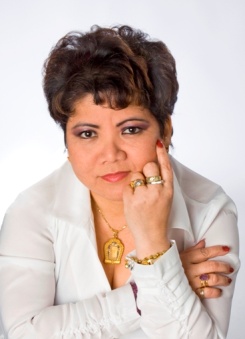 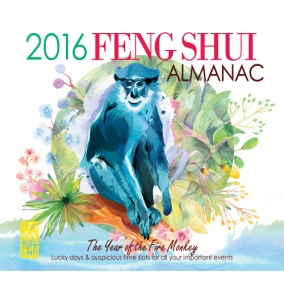 Om het jaar van de Yang Metaal Aap goed in balans te houden willen wij u door      middel van deze brief over een aantal zaken informeren.                 Het doet ons veel genoegen u te melden dat Little Green Dragon BV na ruim                11 jaar introduceert twee geheel nieuwe websites om de Cosmic Chi voor                  2015 - 2016 te reguleren.De nieuwe websites heten: 1) www.cosmicgreendragon.com/nl Deze website is een aanvulling van de wat verouderde versie van Little Green Dragon. Het is meer voor de makkelijk en ontspannend beoefenaars –“Free and Easy”!2) www.worldofcosmicchi-academy.com/nl Die gaat Lady Lynn helpen met het aanbieden van lezingen/workshops/cursussen         en consulten, coaching of E-learning!. Deze is meer bedoeld voor de serieuse zakenmensen, coaches, mentoren of Masters.Er zal ook een mogelijkheid komen voor GRATIS lessen/workshops voor kinderen vanaf 8 jaar   tot 16 jaar. Dit is mogelijk gemaakt dankzij de gulle donateurs van Lady Lynn’s Children of the Future Project.De diensten van de academie bestaat uit het klassikaal lesgeven of E-learning via social medias. Hiermee kunnen wij onze mogelijkheden aanzienlijk uitbreiden zoals bijvoorbeeld het volgen van lessen via SKYPE thuis of op kantoor. Op de websites krijgen wij “een visueel agenda” waarmee een aanvraag kan      worden gedaan voor een datum voor bijvoorbeeld een consult of een cursus.    Diegenen die een lopend jaarcontract hebben getekend krijgen voorrang.Wij bieden u een aantal pakketten aan met maandelijks gespreide betalingen.U sluit dan een collectief jaarcontract met betalingen in 11 termijnen i.p.v.           12 en u kiest zelf het aantal uren dat u met Lady Lynn wilt samenwerken. Dit betekent dat u sowieso al een maand korting krijgt.Het  systeem werkt als een soort strippenkaart waarbij de gebruikte uren    worden “afgestreept”. Wij houden de uren bij en op verzoek krijgt u een overzicht. De voordelen/voorwaarden van een contract zijn als volgt:U ontvangt maandelijks een digitale factuur per email of via de post met           een vast bedrag inclusief btw welke binnen 14 dagen dient te worden voldaan. Een overzicht van de gecontracteerde uren die verspreid kunnen worden  ingepland, onder voorbehoud en op aanvraag!Telefonische/digitale bereikbaarheid van Lady Lynn via social media op     werkdagen maandag t/m vrijdag vanaf 10.00 tot 18.00 uur.Een vast 10% voordeel op alle producten en/of diensten, die u kunt aan-        schaffen alleen in onze winkel in Bussum uitgezonderd van actie artikelen.Flinke korting op workshops/lezingen van Lady Lynn die kunnen variëren             van 10 - 30%.Een korting van 50% op vervolg uren als de gecontracteerde uren zijn      opgebruikt.Optioneel: De mogelijkheid van een link naar uw website met het logo van            uw bedrijf op onze website(s), afhankelijk van het *contractbedrag.Optioneel: “Een kwaliteit sticker” voor door Lady Lynn’s verrichtte diensten.Optioneel: “Een vrienden/familie cadeau cheque” voor aanbevelingen.U kunt ook een los consult/cursus pakket kiezen en in (1) één keer betalen. Ter informatie ons standaard tarief is: per uur: €118,60 (privé tarief per persoon aan de balie in Bussum); of€188,60 (zakelijk tarief); inclusief btwper 3 uur = €388,60 (privé tarief ”on-site”); €488,60 (zakelijk ”on-site”); inclusief btwen per 6 uur = €688,60 (privé tarief) bij u thuis op locatie “on-site”;€888,60 (zakelijk) inclusief btw bij u thuis/kantoor op locatie “on-site”.Onderstaand de pakketkeuzen voor een collectief Cosmic Consult/Cursus-contract.1)“Arrowana” (Particulieren/ZZPers tarief)€  68,10 x 11 betalingen = € 749,10 p/jaar  = 12 uur 							(in totaal verspreid over het jaar)2) “Bamboe”  (Particulieren/ZZPers/V.O.F./MKBers tarief)         € 116,80 x 11 betalingen = € 1.284,80 p/jaar = 20 uur3)* “Confucius” (Particulieren/ZZPers/V.O.F./MKBer’s/BV’s/NV’s tarief)€ 168,10  x 11 betalingen = € 1.849,10 p/jaar = 28 uur (*logo optie)4) “Draken” (Particulieren/ZZPers/V.O.F./MKBers/Industrieel tarief)€ 218,60 x 11 betalingen = € 2.404,60 p/jaar = 38 uur 5)* “Executief” (Diverse branche bedrijven tot Industrieel tarief)€ 286,10  x 11betalingen = € 3.147,10 p/jaar = 48 uur (*logo optie)N.B. Een op lokatie “on-site” consult duurt minimaal 3 uur. *Reiskosten en overige/bijzondere reissituaties welke niet zijn inbegrepen nader af te spreken. (*Treinkosten; het 1e klas enkel of retour tarief van de NS.nl) Indien de reistijd vanuit station Naarden-Bussum naar bestemming meer dan een uur bedraagt    zou € 38.60 per uur extra reistijd in rekening worden gebracht.Graag aangeven welk pakket u wenst af te nemen. Een pakket geldt voor een periode van           1 jaar ingaande datum van contract. De gecontracteerde uren dienen binnen deze periode          te worden afgenomen. Er kunnen geen restituties worden verleend.                                                           U kunt ook het geldwaarde gebruiken om producten te kopen in onze winkel.Dank voor uw vertrouwen in ons bedrijf en graag tot ziens.Met een vriendelijke groet,	Naam ondergetekende:.......................................					Bedrijfsnaam:....................................................					wenst het Pakket..........................af te nemen.............................................          Handtekening en datum voor akkoord:C.S.H. Gerkens-Lim (ceo)			Little Green Dragon B.V.						.................................................................Bijzonderheden:Voorwaarden voor een eerste consult of cursus aanvraag. Er moet een minimale betaling van drie termijnen plaatsvinden alvorens een afspraak voor een 1 of 3 uur consult gemaakt kan worden of een cursus.Het ‘geldwaarde’ per uur is verschillend, er wordt gesproken over een uur waarde voor consult, dit is afhankelijk van het type abonnement welke afgestemd is aan uw wensen. Bijvoorbeeld :Bamboe contract @  € 116,80 per maand x 11 maanden. Dit betekent dat u tot € 1.284,80 gespaard heeft voor 20 uren en het geldwaarde is omgerekend tot € 64,24 voor een gemiddeld uur  (€116,80 x 11 = €1284,80 ./. 20 u = €64,24)Hier zijn dan twee duidelijke voorbeelden als u uw ‘geldwaarde’ gaat gebruiken voor bijvoorbeeld om een cursus te volgen of een consult aan te vragen.1) Stel dat u een cursus volgt die zou bedragen €168,10 voor een 6 uren lestijd. (Dus 168,10 ./. 6 = waarde € 28,02 per uur les)#Als wij gaan turven van uw contract uren, voor bijvoorbeeld 6 x € 64,24 = € 385,44 (dat het u gaat kosten!) Dit is toch niet eerlijk? Dit zou in uw nadeel zijn.Dus wij trekken geen 6 uur maar 2 uur en 30 minuten van uw 20 uur af. In geld waarde is het dan €168,10 ./. 64,24 (waarde per uur) = 2.62 uur (62 van 100ste)Uw saldo zou dan zijn 20 uur minus 2,5 uur (of 2 uur en 30 minuten) = 17 uur 30 minuten als balans over de rest van het jaar.2) Stel dat u een consult aanvraagt voor 3 uurtjes, kosten € 388,80* prive (geldelijke waarde hier aan verbonden is geen € 64,24 per uur maar € 129,60 per uur!)Als wij gaan turven van uw contracturen, dit zou betekenen dat uw waarde van uw 1 uur van € 64,24 wordt vermeerderd met 6uur en 5 minuten waarde om tot een bedrag van rond €388,80 te komen.  Dus wij trekken 6uur en 5 minuten uur van uw contract uren om tot een bedrag van rond € 388,80 te komen.Met dit tweede voorbeeld zou u in totaal een algeheel overzicht als volgt zien: - 20 uur minus 2 u 30 minuten (van cursus) = 17 uur  30 minuten minus 6 uur en 5 minuten = Uw nieuwe balans is dan 11 uur en 25 minuten over voor andere bestedingen van cursus(sen) of consult(en). Natuurlijk zou er soms een klein verschil in bedrag of tijd in honderdste van minuten of van één of een paar centen insluipen maar dat is niet de moeite waard om over te peinzen. U krijgt meestal meer waarde voor uw geld als het aan Lady Lynn ligt. Wij hopen u duidelijk te hebben geinformeerd. Mocht u het onverhoopt niet begrijpen, stellen wij u in de gelegenheid om Lady Lynn zelf te bellen.Vertrouwend u van dienst te zijn geweest,Met een kosmisch groet,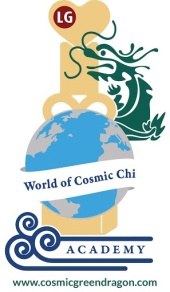 Team van Little Green Dragon B.V.World of Feng Shui NederlandWorld of Cosmic Chi-Academy & Cosmic Green Dragon